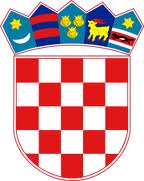 REPUBLIKA HRVATSKASISAČKO-MOSLAVAČKA ŽUPANIJAOPĆINA LIPOVLJANIOPĆINSKO VIJEĆEKLASA:363-02/23-01/02URBROJ: 2176-13-01-23-01U Lipovljanima,  22. svibanj 2023 godine	Na temelju članka 74.  Zakona o komunalnom gospodarstvu (Narodne novine, broj: 68/18, 110/18, 32/20) i članka 26. Statuta Općine Lipovljani (Službeni vjesnik, broj:14/21), Općinsko vijeće Općine Lipovljani na  15.   sjednici  održanoj  22.05.2023. godine donosiIzvješće o izvršenju Programaodržavanja komunalne infrastrukture  u 2022. godiniČlanak 1.Izvješćem o izvršenju Programa održavanja komunalne infrastrukture    u 2022. godini  prikazani su planirani i ostvareni radovi na održavanju komunalne infrastrukture razvrstani po djelatnostima.Realizirana sredstva za  izvršenje Programa održavanja komunalne infrastrukture u 2022.  su u iznosu od 1.268.565,02 kuna, a osigurana su  iz sljedećih izvora:1. ODRŽAVANJE NERAZVRSTANIH CESTAČIŠĆENJE PROMETNICA OD SNIJEGA I LEDA NA PODRUČJU OPĆINE LIPOVLJANI ODRŽAVANJE NERAZVRSTANIH CESTA NA PODRUČJU OPĆINE LIPOVLJANI ODRŽAVANJE / SANACIJA POLJSKIH PUTEVA NA PODRUČJU OPĆINE LIPOVLJANI2. ODRŽAVANJE GRAĐEVINA JAVNE ODVODNJE OBORINSKIH VODA3. ODRŽAVANJE JAVNIH ZELENIH POVRŠINA4. ODRŽAVANJE GROBLJA I MRTVAČNICA 5. ODRŽAVANJE JAVNE RASVJETE NA PODRUČJU OPĆINE LIPOVLJANIČlanak 2.Ovo Izvješće  o izvršenju  Programa održavanja komunalne infrastrukture objavit će se  u Službenom vjesniku .                        Predsjednik                                                            			         Tomislav Lukšić dipl.ing.šum.komunalna naknada582.000,10 knnaknada za pridobivenu količinu nafte i plina363.455,79 kn prihod od zakupa poljoprivrednog zemljišta144.800,00 knopći prihodi i primici                                             28.269,00 knprihod od korištenja javne površine38.475,00 kn           komunalni doprinos98.955,13 knprihodi po posebnim propisima12.620,00 knPLANIRANO IZVRŠENJEINDEXZIMSKA SLUŽBA230.000,00258.446,74112,37%Izvor   NAKNADA ZA PRIDOBIVENU KOLIČINU NAFTE I PLINA 94.000,00122.446,65130,26%Izvor KOMUNALNI DOPRINOS63.332,0063.332,00100.0%Izvor   KOMUNALNA NAKNADA72.668,0072.668,09100,00%PLANIRANO IZVRŠENJEINDEXODRŽAVANJE NERAZVRSTANIH CESTA190.000,00181.598,1395,58Izvor   NAKNADA ZA PRIDOBIVENU KOLIČINU NAFTE I PLINA 2.000,002.000,00100,00%Izvor   KOMUNALNA NAKNADA188.000,00179.598,1395,53%PLANIRANO IZVRŠENJEINDEXODRŽAVANJE I SANACIJA POLJSKIH PUTEVA180.000,00159.688,1388,72%Izvor  PRIHOD OD ZAKUPA POLJOPRIVREDNOG ZEMLJIŠTA120.000,00120.000,00100%Izvor   NAKNADA ZA PRIDOBIVENU KOLIČINU NAFTE I PLINA60.000,0039.688,1366,15%PLANIRANO IZVRŠENJEINDEXIZMULJIVANJE KANALA NERAZVRSTANIH CESTA70.000,0069.800,0099.71%Izvor  3.6. PRIHOD OD ZAKUPA POLJOPRIVREDNOG ZEMLJIŠTA25.000,0024.800,0099.20%Izvor KOMUNALNA NAKNADA45.000,0045.000,00100,00%PLANIRANO IZVRŠENJEINDEX ODRŽAVANJE JAVNIH POVRŠINA470.000,00469.986,02100,00%Izvor   NAKNADA ZA PRIDOBIVENU KOLIČINU NAFTE I PLINA 196.486,00170.774,0185,91%Izvor   PRIHOD OD KOR.JAVNIH POVRŠINA/PRISTOJBE33.230,0033.230,00100,00%Izvor   KOMUNALNI DOPRINOS 15.284,0035.623,13233,07%Izvor  KOMUNALNA NAKNADA255.000,00230.358,88102,38%PLANIRANO IZVRŠENJEINDEXMRTVAČNICA I GROBLJE PILJENICE 20.000,0019.760,0098,80%Izvor  Opći prihodi i primici 20.000,0019.760,0098,80%MRTVAČNICA I GROBLJE LIPOVLJANI16.161,0016.161,00100,00%Izvor   NAKNADA ZA PRIDOBIVENU KOLIČINU NAFTE I PLINA 16.161,0016.161,00100,00%MRTVAČNICA I GROBLJE KRIVAJ20.000,0019.625,0098,13%Izvor  NAKNADA ZA PRIDOBIVENU KOLIČINU NAFTE I PLINA7.015,007.015,00100,00%Izvor  PRIHODI PO POSEBNIM PROPISIMA12.985,0012.610,0097,11%MRTVAČNICA I GROBLJE KRALJEVA VELIKA 19.491,0019.125,0098,12%Izvor   OPĆI PRIHODI I PRIMICI8.509,008.509,0098,12%Izvor   NAKNADA ZA PRIDOBIVENU KOLIČINU NAFTE I PLINA5.737,005.371,0093,62%Izvor   PRIHOD OD KORIŠTENJA JAVNIH POV.5.245,005.245,00100,00%PLANIRANO IZVRŠENJEINDEX ODRŽAVANJE JAVNE RASVJETE55.000,0054.375,0098,86%Izvor  KOMUNALNA NAKNADA55.000,0054.375,0098,86%